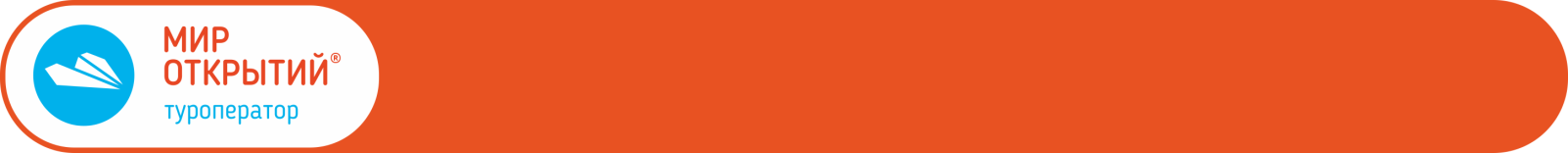              Кунгур - Пермь           (1 день, ж/д)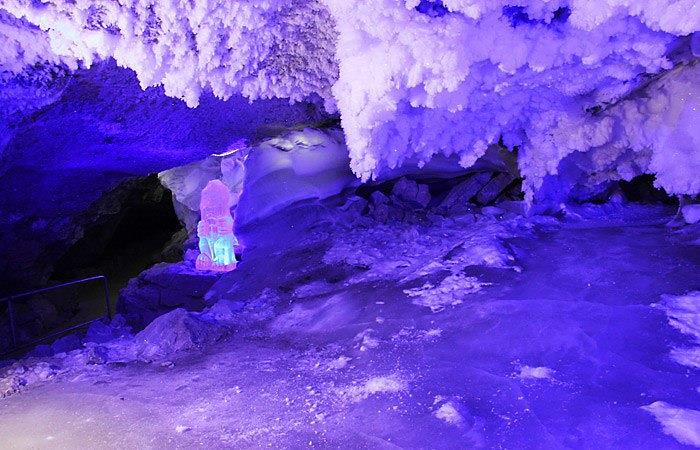 Программа тура (местное время +2 часа):День накануне:18.37 – отправление с ж/д вокзала г. Кирова, поезд №002;Экскурсионный день:07.34 – прибытие в Кунгур, трансфер до ТК «Сталагмит»;08.00 – завтрак в кафе города;09.00 – экскурсия по Кунгурской ледяной пещере: захватывающее путешествие в чертогах пещеры. Дети полюбуются зимним нарядом пещеры, увидят  Бриллиантовый, Полярный, Эфирный и др. гроты, подземные озера, «Органные трубы», ледяные сталактиты и сталагмиты.  Программа с лазерным шоу «В поисках клада Ермака»;11.00 –дорога до города Перми (120км);13.00 – обед в кафе города;14.00 – обзорная экскурсия по городу, в рамках которой мы познакомимся с историей города и основными достопримечательностями: «Пермяк солёные уши», Пермские ворота, «Легенда о пермском 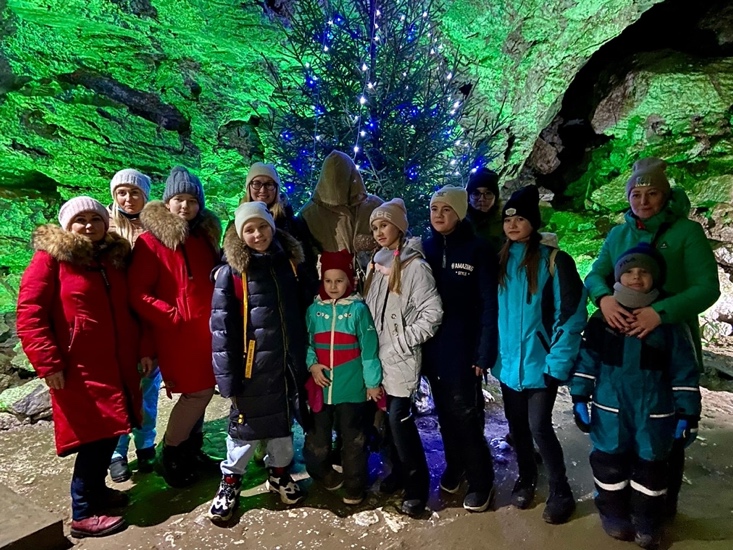 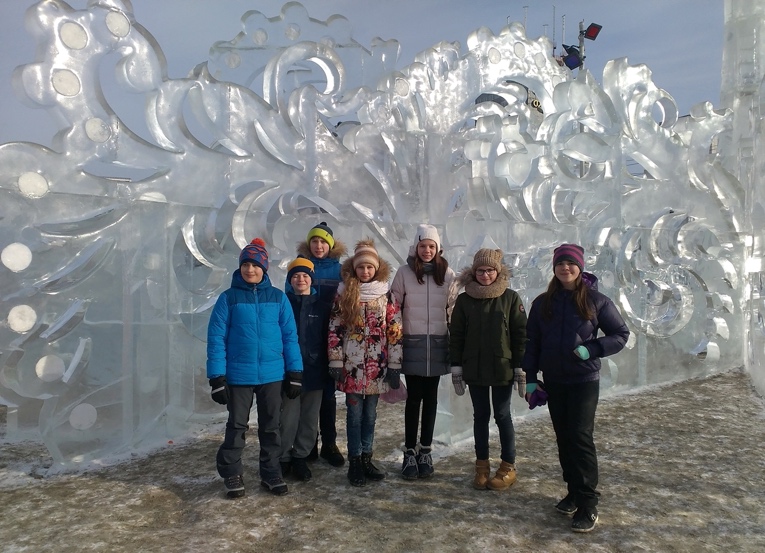 медведе» и многие другие, посетим музей военной техники под открытым небом. Музей отражает историю российской артиллерии — от пермской Царь-пушки (XIX век) до современных систем залпового огня;15.30 – экскурсия в современный интерактивный Музей пермских древностей, где представлено более тысячи экспонатов, многие из которых зрители увидят впервые;17.00 - посещение Парка научных развлечений  - это место, где в качестве экспонатов представлены проявления законов физики и химии. Во время экскурсии мы увидим экспонаты, а также поучаствуем в  различных опытах и экспериментах;18.30 – ужин в кафе города;19.00 – отправление на жд вокзал;20.05 – отправление на поезде в Киров №067. Следующий день:02.06 – прибытие  в Киров.Внимание! Время в программе примерное и указывается для того, чтобы Вам лучше представлять программу тура. Фирма оставляет за собой право менять порядок предоставляемых услуг или заменять их равноценными без изменения общего объема программы.В стоимость включено: транспортное и экскурсионное обслуживание по программе (обзорная экскурсия в Кунгурской пещере с лазерным шоу, обзорная экскурсия в Перми, входные билеты в музей древностей, парк развлечений); питание: 1 завтрак, 1 обед, 1 ужин; бесплатные места для  руководителей (на каждые 10 детей – 1 руководитель бесплатно, за исключением ж/д билетов), сопровождение из Кирова. За дополнительную плату: жд билеты (Киров-Кунгур-Пермь-Киров от 1750 руб/шк., 3500 руб/взр); комиссия за оформление жд билетов – 500 руб/билет;  питание, не вошедшее в программу; личные расходы.Стоимость тура: 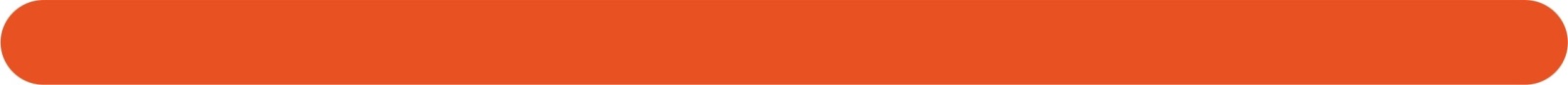 10+115+120+225+230+340+4школьник до 14 лет920075007100640060005400школьник старше 14 лет и взрослые970080007700690065005900